Royal Canadian Legion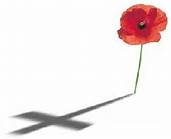 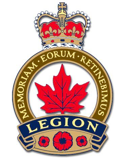 Kanata Branch 638Remembrance Poster and LiteraryContest DeadlineFriday November 17th , 2023LITERARY CONTESTRules and Regulations The Literary Composition, part of the Legion’s Youth Program, is meant to foster an understanding of the sacrifices made on our behalf by many young men and women in World Wars I and II, and the Korean War. To this day, many brave young men and women put their personal security at risk in the name of peace and humanity in places like Bosnia, Cyprus, Haiti, East Timor, Afghanistan, etc. The entry may be in the form of a poem or an essay.When are the contests held? Contests are held each year just prior to Remembrance Day by local Legion branches throughout Ontario Command. Winners of local contests have the opportunity to compete against other branch level winners at zone level, zone winners participate at district level, district winners at provincial level and provincial winners then compete at the Dominion or national level. Categories The contest is divided into four categories: Senior - Grades 10, 11 and 12 Intermediate - Grades 7, 8 and 9 Junior - Grades 4, 5 and 6 What can I write about? The subject matter is:The writer’s work should inspire or reflect upon remembrance.Rules and RegulationsCandidates will submit an essay and/or poem based on the subject of REMEMBRANCE.Entries may be printed, written, typed, computer generated, etc.1. Entries may be submitted in English or French.2. Candidates will use only ONE side of an 8 ½” x 11" page.3. Entries will be marked on the basis of originality of thought, expression, presentation, grammar, spelling and Canadian content.4. Each candidate to state clearly on a separate registration form his or her name, address, age, grade, name & address of school, and local Legion Branch so that it remains on the entry.5. Poems cannot have more than 32 lines (excluding title) and Essays cannot have more than the word count stipulated for each age group (excluding title).Essay (words)	Poetry (lines)Category 4Senior (Grades 10, 11 & 12)		800			32Category 3Intermediate (Grades 7, 8 & 9)		500			32Category 2Junior (Grades 4, 5 & 6)			350			326.  A student may enter both the Essay and Poem contests, but may submit only one entry for each category.7. All entries are to be submitted to their local branch of the Royal Canadian Legion.8. Students who have been out of the educational system at any time for more than two years are ineligible to compete in the Literary contest at any level.Essay Judging GuidelinesPoetry Judging GuidelinesContest AwardsEntries can be dropped off at:Royal Canadian LegionKanata Branch 63870 Hines Rd.Kanata, ON, K2K 2M5Contest DeadlineFriday November 17th  , 2023ORIGINAL THOUGHT40%Is the material fresh?Does it have a sincere ring?Does it reflect a student’s view?EFFECTIVENESS OF PRESENTATION30%Is the material presented dramatically?Does it sustain interest?Does it make a point?Is it too Long?NO MORE THAN 800 WORDS FOR SENIOR ESSAY, 500 WORDS FOR INTERMEDIATE ESSAY, OR 350 WORDS FOR JUNIOR ESSAY. CLARITY OF LANGUAGE15%Is the language simple, direct ?Is it expressed logically?COMPOSITION15%Are the basic rules of syntax observed?Are the basic rules of punctuation followed?Is the spelling correct?THEME40%First consider the basic thoughtDoes it show original thinking?Is the theme presented in exciting manner?Is the theme sustained throughout the poem?(within no more than 32 lines of poetry required by all categories)EFFECT15%Does the author succeed in maintaining any special effects?(i.e. staccato rhythm, explosive phrases or imagery)CLARITY15%Is the message clearPACE15%Is the pace consistentIs it dull?RHYTHM15%Is the rhythm of words appropriate?Is it natural?Is it exciting?BranchZoneDistrictProvincialDominionCategory 4SENIOR (Grades 10, 11 & 12)First Prize $40.00 $40.00$100.00$350.00 $1000.00 Second Prize $30.00 $25.00$75.00$200.00 $500.00 Third Prize $20.00 $15.00$50.00$150.00 $250.00BranchZoneDistrictProvincialDominionCategory 3INTERMEDIATE(Grades 7, 8 & 9)First Prize $40.00 $40.00$90.00$200.00 $500.00 Second Prize $30.00 $25.00$60.00$150.00 $250.00 Third Prize $20.00 $15.00$50.00$125.00 $150.00BranchZoneDistrictProvincialDominionCategory 2JUNIOR (Grades 4, 5 & 6)First Prize $40.00 $40.00$80.00$150.00 $250.00 Second Prize $30.00 $25.00$60.00$125.00 $200.00 Third Prize $20.00 $15.00$40.00$100.00 $125.00